附件1：腾讯会议操作手册（节选版）腾讯会议注册及登录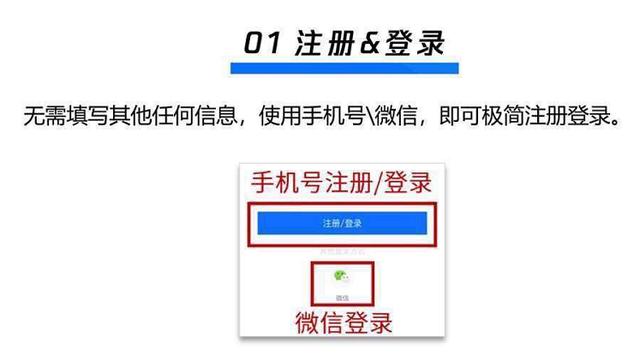 03 腾讯会议加入会议腾讯会议支持通过客户端和小程序输入会议号、微信/QQ/短信邀请链接、日历日程、电话一键拨号等方式加入会议。（说明：电话呼入腾讯会议，仅按照当地通话标准收费，腾讯会议平台不收取额外服务费。）腾讯会议加入会议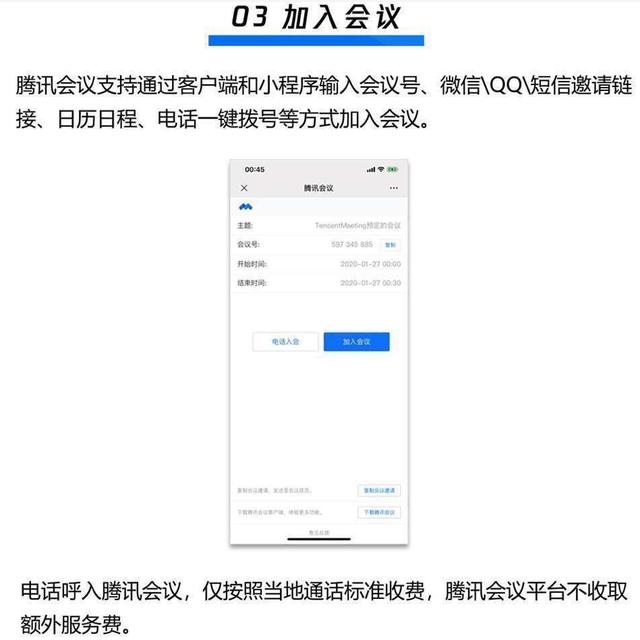 腾讯会议在线文档协作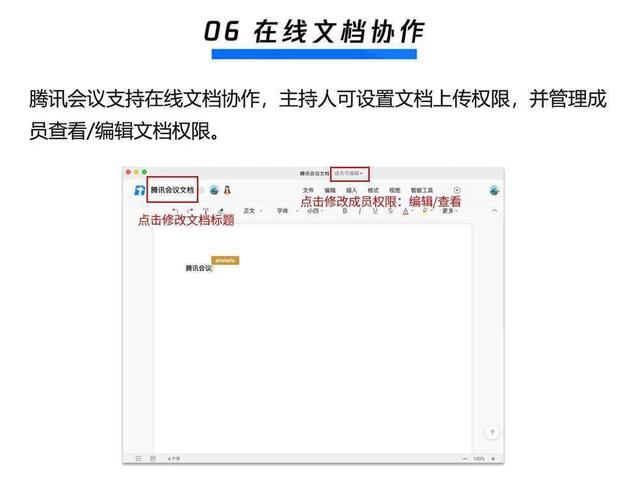 